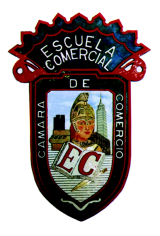 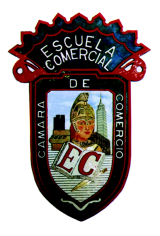 Menciona 3 sistema operativos WindowsQue es un sistema operativo de ambiente graficoQue es una terminalQue es msdosMenciona 3 partes de la tarjeta madre	Menciona 3 sistema operativos LinuxMenciona 3 códigos  en msdosMenciona la función de la tarjeta de videoMenciona 3 tipos de discos duros		Grupos: 83-AMateria: InformaticaProf. Ángel Ramírez Arévalo